Geographical skills – taken from real job advertsFlood Risk Officer – Environmental Agency - Flood Risk Officer - 23489 - Environment Agency Jobs (tal.net)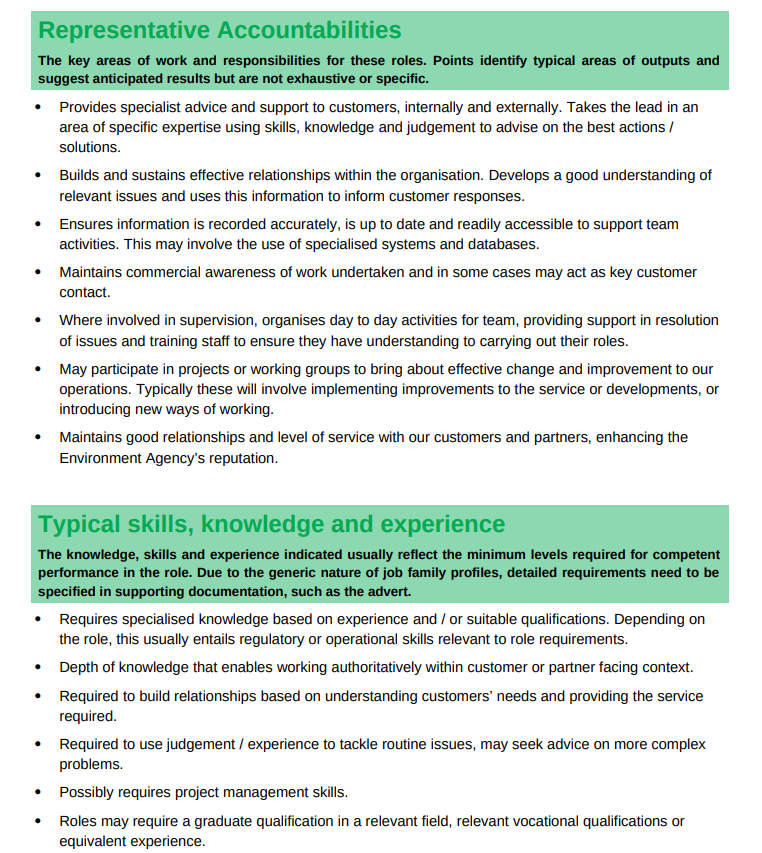 Environmental Consultant – Skills and Job description (Prospects – Environmental consultant job profile | Prospects.ac.uk)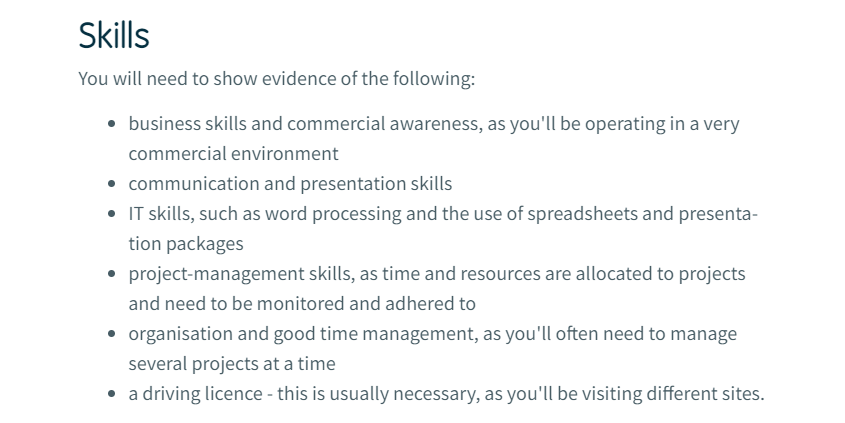 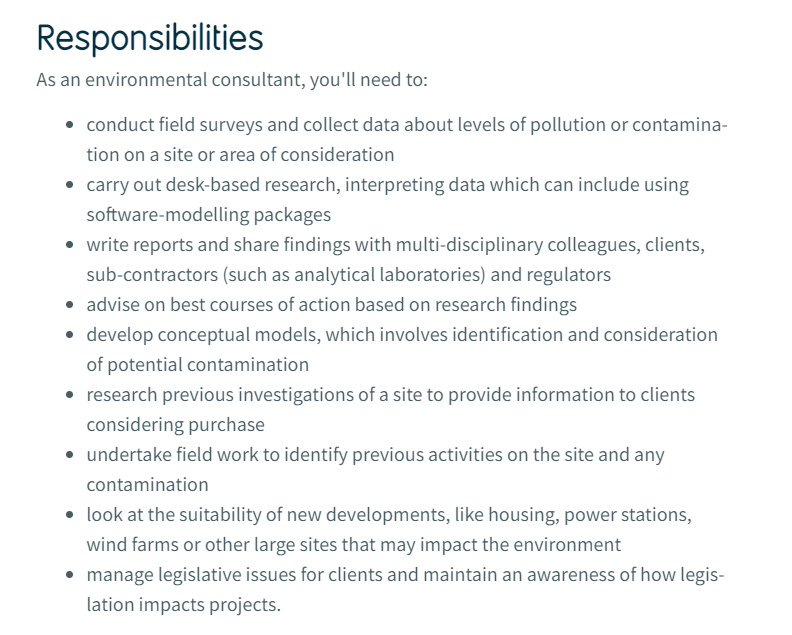 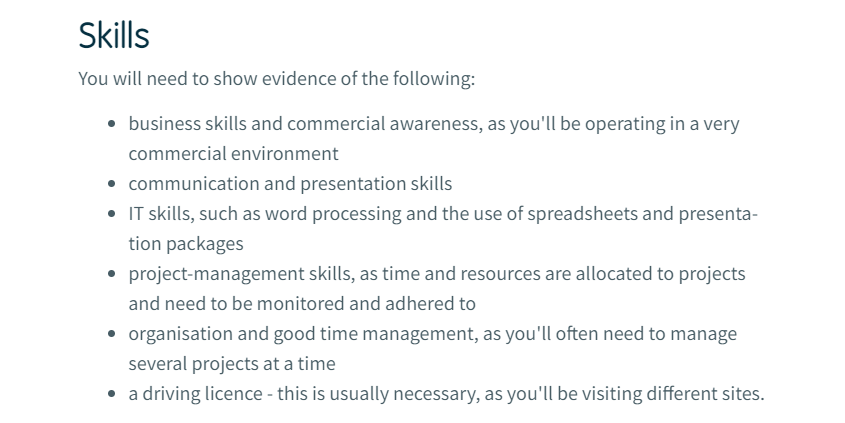 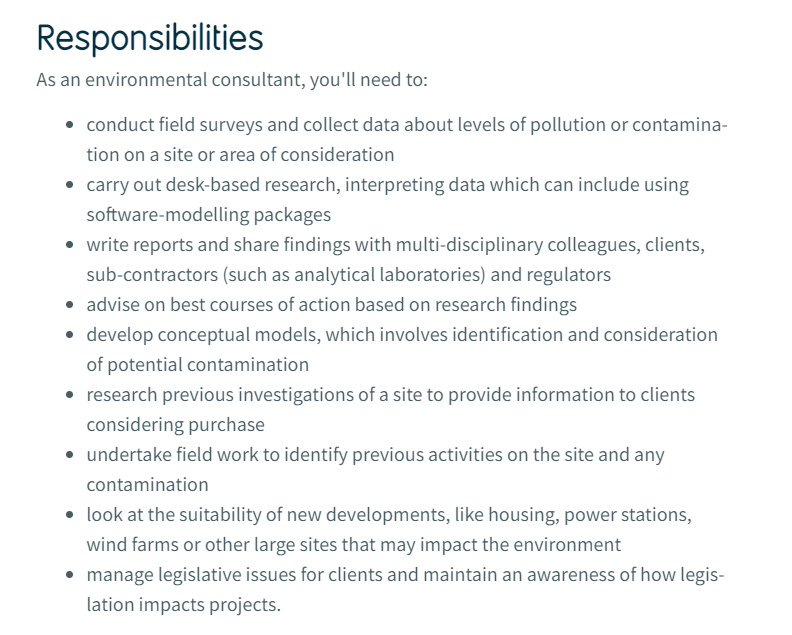 Data Analyst – Prospects – Data analyst job profile | Prospects.ac.uk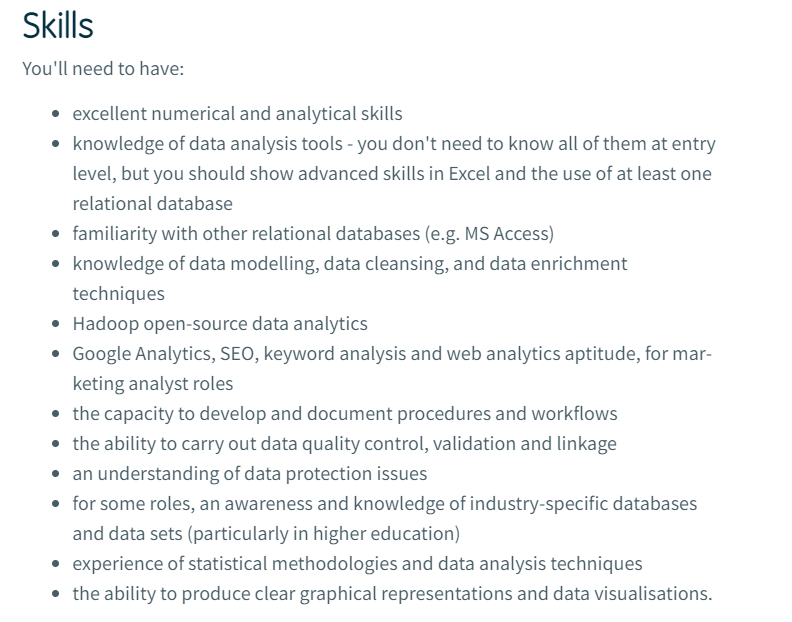 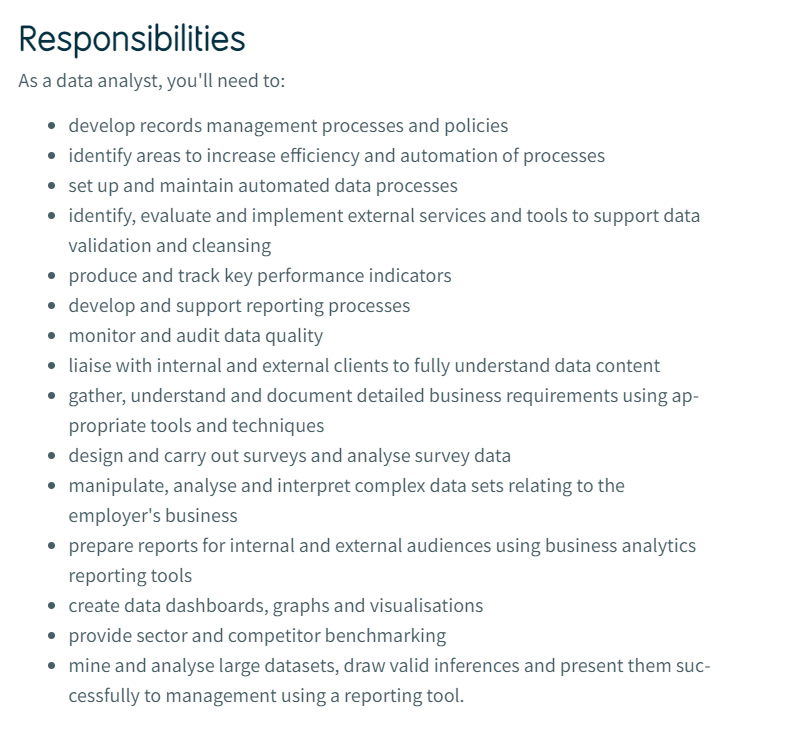 Geographical skills audit